Monthly City Administrator ReportJune 16th, 2020Dear Mayor and Members of the City Council: Staff continues to stay busy this summer. Lots of movement, both government and private, lends to the belief that Valley Falls has a real opportunity to grow. The intersection project at 5th and Walnut nears completion. Approved Paving has poured the curbs and gutters, with the rest of the intersection set to be poured later this week. Hopefully early next week staff will be able to open the intersection. Jefferson County has demolished the Freeborn property. We anticipate that this newly cleared lot will be highly attractive to potential buyers. If you know an interested buyer, please direct them to Jefferson County Clerk. The Barnes Addition is growing right before our eyes. At this moment, we have three house with serious improvements completed in Barnes Subdivision No. 3. We have with significant progress in Barnes Addition No. 2. Hopefully in the next few months, we will have progress made on eight additional houses in Barnes Subdivision No. 3, and one additional house in Barnes Subdivision No. 2. With all thirteen of these single family houses in mind, the City is looking at over 2 million in additional assessed valuation. As a result of the City Council decision to open the swimming pool for the 2020 season, staff has been busy making preparations for opening. At this time, staff appears to be on schedule to open as previously thought. If there is a delay, we will let you know. I have been very busy making preparations for the FY 2021 budget. At this time, I am requesting that the Council approach next year in a very reserved fashion until we have more months of data to determine the economic consequences of the stay at home orders. At this point, I have prepared a draft budget which is reflective of mirroring the 2020 budget. Essentially, keeping the proportions of staffing, equipment purchases, and special projects the same as 2020.When we get later in the 2020 fiscal year, we will be better able to determine how big of projects the City can undertake in 2021. The week of June 22nd-June 26th, the Mayor and I will be working on finalizing a budget to be ready for a budget hearing in August. Moreover, if the City Council decides to move ahead with Sewer/Water engineering work, this will require a budget amendment for FY2020, in both funds. Alex Darby has provided contracts for water and sewer work for staff review – this will be an agenda item for July 15th. I have sent a copy to the City Council for consideration until that meeting. Rick Penner, of Viking Industrial Painting, has been to the water tower to evaluate the changes that need to be made. He advised that his crew is in Illinois working at the moment, but that repainting the tower will begin in the near future. Brett Waggoner, of Governmental Assistance Services, has advised that the survey is 15% complete. He intends to have at least 50% of the survey completed by June 22nd. With good weather cooperation, of course. A letter was sent to all Valley Falls residents outlining why GAS is conducting this survey, and why it is important. Please spread the word that this can help us access large sums of funding to help with critical infrastructure projects. I received a request from the Valley Falls Recreation Commission on June 16th: “Joe and Valley Falls City Council,The VF Recreation Commission is in need of someone to brush hog the sides of the walking trail. We have someone that mows it but due to the brush that was cut earlier this spring there are quite a few stumps that a mower cannot handle. We were wondering if the city would provide this service for us, at least until we can get something else figured out.  It is our plan to start re-working the trail to make it useable and more appealing.If you have any questions please let me know.Thank you for your consideration of this request.Jeri Clark”This will be an impromptu agenda item for the City Council meeting. Other information… Municipal Court resumed on May 27th. All went well during court, as only each individual case was allowed in the building at a time to allow for social distancing. Court will be held again on June 24th. As a result of the last council meeting:Staff has completed an ordinance which would accomplish proposed changes to Council meetings. Planning and Zoning Board:There is a vacancy on the Planning and Zoning board. Watson Development will be submitting the building permits for the recently purchased lots sometime in the coming weeks. Once submitted, I will work to get the permits approved. As long as there is not a need for variances or conditional uses, this should only take a week to turnaround. Meetings recently attended included: Department Heads, meetings with Council Members, City Attorney, Watson Development, title company. City Council Meetings, Study Sessions, and Executive SessionsTentative future City Council agendas include the following items at this time:1. FEMA Disaster Recovery application.2. Budget conversation – send to budget hearing phase. Code Enforcement Statistics: This section will include a report of the number of cases currently in the code enforcement process, as outlined in City Ordinance. This section will be the analysis provided to the council, unless there is a practical application of discussing properties and/or owner name(s). (I.E. on the agenda, citizen complaint or public comment, need to approve expenditure above $500, etc.) Please advise if you have any questions about this, and/or have suggestions. Website update: This section will be a brief update on the progress being made on the website. Please review, and let me know if you have some suggestions. Upload agendasUpload minutesUpload CA reportUpload CCRPlanned items on website update: City Financial Health Snapshot: Updated reports are prepared for the last meeting of each month.Please see the separate attachment:Fund Balance: .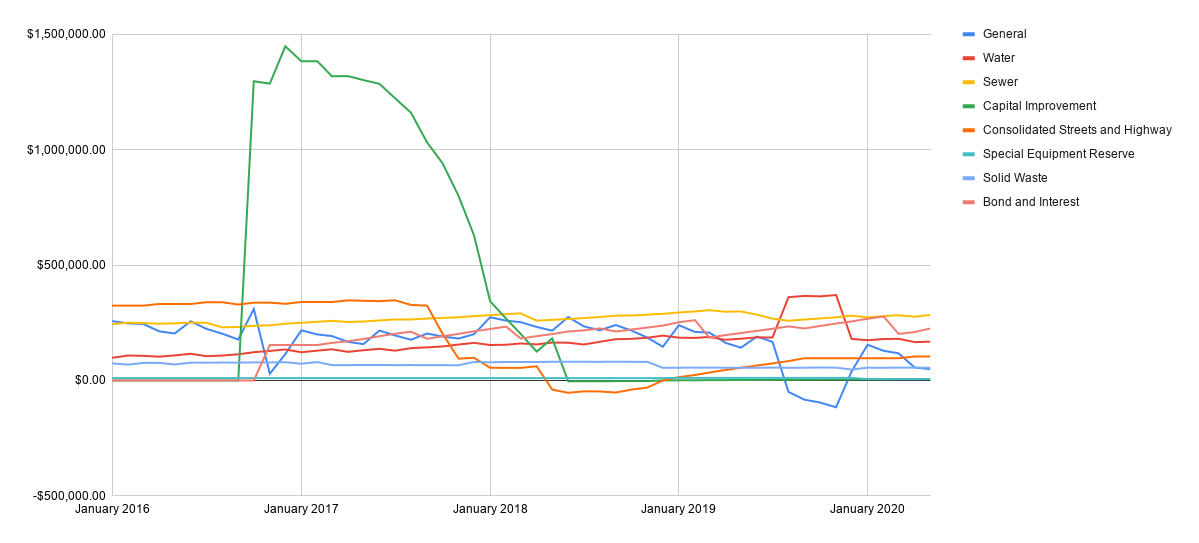 Published Budget Status: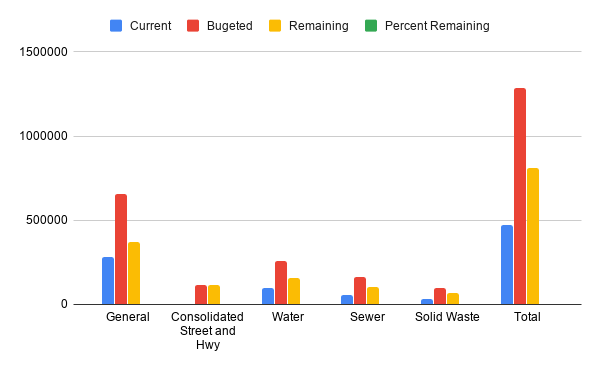 Published Budget w/ Cuts (-15%):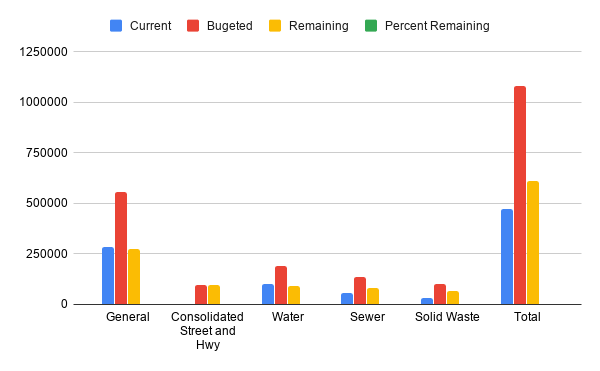 Income/Expenses (All funds):Sales Tax: Property Tax: Code Enforcement Phase# of CasesViolation Observed/ Letter Pending:030 Day Notice Letter Sent1030 Day Letter Re-inspect / 10 Day Letter Pending010 Day Letter Sent010 Day Letter Re-inspect / Review w/ Admin Hearing Officer/ Sent to Municipal Attorney0Cases pending court4Tall Grass/Weeds Cases pending abatement4NEKESNEKESCases Pending10 new cases0 cases have been resolvedMonth (End Balance)GeneralWaterSewerCapital ImprovementConsolidated Streets and HighwaySpecial Equipment ReserveSolid WasteBond and InterestAll FundsJanuary 2016$257,123.68$98,194.37$244,194.04$0.00$324,111.78$10,368.57$74,294.05$0.00$1,008,286.49February 2016$247,491.45$108,236.93$250,378.88$0.00$324,111.78$10,368.57$68,760.64$0.00$1,009,348.25March 2016$244,887.18$106,710.59$248,717.37$0.00$324,111.78$10,368.57$76,061.29$0.00$1,010,251.11April 2016$213,162.28$103,275.45$245,715.27$0.00$331,399.97$10,368.57$76,333.24$0.00$980,254.78May 2016$203,563.95$108,520.39$247,782.44$0.00$331,399.97$10,368.57$69,473.47$0.00$971,108.79June 2016$256,253.47$115,709.43$250,495.61$0.00$331,399.97$10,368.57$77,143.29$0.00$1,041,370.34July 2016$224,028.74$105,328.43$250,154.72$0.00$338,978.45$10,368.57$77,100.99$0.00$1,005,959.90August 2016$202,781.34$107,960.44$230,224.65$0.00$338,978.45$10,368.57$77,690.44$0.00$967,627.14September 2016$177,472.74$113,451.76$231,807.20$0.00$328,928.45$10,368.57$77,487.22$0.00$939,205.66October 2016$309,718.81$122,355.25$236,787.48$1,296,404.75$337,160.54$10,368.57$78,407.25$0.00$2,391,140.50November 2016$29,228.66$128,058.83$238,964.99$1,285,841.01$337,160.54$10,368.57$78,102.30$153,500.00$2,258,958.95December 2016$114,622.52$134,361.61$245,995.53$1,447,725.46$332,135.54$10,368.57$79,187.77$153,720.70$2,518,117.70January 2017$217,132.35$122,270.31$249,869.90$1,382,890.34$339,945.62$10,368.57$72,484.70$153,720.70$2,468,411.90February 2017$199,342.69$129,417.24$254,261.90$1,382,890.34$339,945.62$10,368.57$79,971.06$153,720.70$2,549,855.77March 2017$192,458.58$135,085.85$258,254.50$1,317,890.34$339,945.62$10,368.57$66,650.48$162,835.74$2,481,954.27April 2017$167,406.22$124,009.66$253,507.98$1,318,578.80$347,139.30$10,368.57$66,752.26$169,997.58$2,457,760.37May 2017$157,481.95$131,040.45$255,342.14$1,301,352.66$345,327.30$10,368.57$66,955.26$179,788.08$2,447,656.41June 2017$216,336.61$137,216.84$260,204.42$1,284,946.09$343,652.30$10,368.57$67,015.31$191,602.06$2,511,343.20July 2017$195,128.63$129,202.21$264,452.11$1,222,925.67$347,532.99$10,368.57$66,706.15$202,593.20$2,438,909.53August 2017$176,522.43$140,076.45$264,246.46$1,159,722.13$327,308.14$10,368.57$66,854.96$211,212.31$2,356,311.45September 2017$203,368.99$143,469.72$268,370.08$1,031,655.30$324,214.34$10,368.57$66,385.52$180,731.65$2,228,564.17October 2017$190,526.58$147,426.46$271,246.56$940,959.26$202,520.25$10,368.57$66,318.49$191,394.27$2,020,760.44November 2017$181,730.58$155,818.06$273,946.88$799,366.66$94,707.50$10,368.57$66,212.43$201,966.40$1,784,117.08December 2017$200,678.06$162,982.58$278,996.10$627,828.36$98,170.09$10,368.57$80,402.97$213,070.20$1,672,496.93January 2018$273,900.97$153,730.24$282,874.84$343,170.44$55,411.86$10,368.57$78,776.27$223,094.12$1,422,162.87February 2018$259,249.42$154,759.27$287,409.57$267,703.71$54,529.15$10,368.57$80,113.90$233,146.45$1,348,139.96March 2018$252,650.60$160,451.42$290,675.20$202,085.26$54,529.15$10,368.57$80,175.78$182,032.88$1,233,828.78April 2018$232,010.23$156,381.74$259,221.27$125,185.34$61,618.93$10,368.57$80,196.22$191,966.72$1,117,808.94May 2018$215,938.20$164,366.77$262,540.36$182,223.63-$39,393.57$10,368.57$81,107.74$200,797.80$1,078,809.42June 2018$274,604.82$163,633.53$266,117.22-$3,659.19-$53,407.50$10,368.57$81,052.89$212,141.33$951,711.59July 2018$234,576.18$155,854.86$270,387.77-$3,169.07-$46,906.36$10,368.57$80,961.83$217,184.60$920,118.30August 2018$217,376.62$167,575.01$274,954.83-$3,099.86-$47,475.43$10,368.57$80,819.30$225,563.60$926,942.56September 2018$240,121.14$178,896.50$280,660.43-$2,999.73-$52,296.71$10,368.57$81,426.35$212,203.57$949,240.04October 2018$216,568.08$180,275.16$281,591.05-$2,903.21-$39,517.99$10,368.57$80,848.06$220,569.90$947,799.62November 2018$185,786.81$185,282.77$285,282.62-$2,803.07-$30,719.81$10,368.57$80,818.06$229,368.08$943,384.03December 2018$146,031.70$194,280.36$288,894.76$384.95$0.00$10,368.57$54,868.92$237,722.87$932,552.13January 2019$239,546.67$185,520.12$294,604.34$739.32$14,667.78$11,318.57$55,360.50$252,390.66$1,054,147.96February 2019$210,425.74$184,356.84$298,999.32$1,105.70$23,579.93$11,318.57$55,853.17$261,302.81$1,046,609.97March 2019$207,425.82$188,663.94$304,756.82$1,436.68$34,379.96$11,318.57$55,669.44$185,564.08$989,215.31April 2019$163,195.59$176,383.06$297,809.74$1,803.12$45,281.08$11,318.57$55,309.72$196,465.19$947,566.07May 2019$142,047.35$181,021.67$298,901.97$2,157.73$55,231.83$11,318.57$55,245.45$205,415.94$951,340.51June 2019$190,356.98$186,576.20$285,402.09$2,524.17$64,862.64$11,318.57$55,161.86$215,046.75$1,010,675.72July 2019$167,418.05$186,384.18$267,856.25$2,878.82$73,832.41$11,318.57$55,732.99$224,016.52$999,099.64August 2019-$49,678.65$361,006.98$258,660.85$3,245.29$84,093.67$11,318.57$55,315.56$234,277.79$958,240.06September 2019-$83,175.29$366,284.31$264,246.57$3,611.84$96,452.78$11,318.57$55,300.82$225,488.15$939,527.75October 2019-$95,554.55$364,463.48$268,677.55$3,966.53$96,452.78$11,318.57$56,326.93$235,979.81$929,669.28November 2019-$116,018.27$370,162.78$273,664.10$4,333.04$96,452.78$11,318.57$55,612.04$246,726.61$942,251.65December 2019$39,168.00$179,970.19$280,999.87$4,687.79$96,452.78$11,318.57$47,310.10$255,934.20$915,841.50January 2020$154,827.72$174,465.81$273,155.74$5,054.34$96,452.78$5,656.13$55,471.61$267,254.26$1,032,338.39February 2020$128,559.30$179,534.60$278,937.78$5,420.89$96,452.78$5,656.13$55,313.63$277,054.93$1,026,930.04March 2020$117,603.06$180,542.04$282,612.01$5,763.84$96,452.78$5,656.13$55,570.38$201,724.02$945,924.26April 2020$55,972.38$166,169.75$276,387.97$5,763.84$103,905.91$5,656.13$55,880.46$209,882.48$879,619.02May 2020$49,401.67$168,166.57$283,568.44$6,485.21$103,905.91$5,656.13$54,753.47$225,024.40$896,961.8053 Month Average$170,731.79$166,515.84$267,806.95$357,812.73$162,746.58$10,139.09$68,285.00$170,286.68$1,372,796.7612-Month Average$46,573.37$240,310.57$274,514.10$4,477.97$92,147.50$8,959.22$54,812.49$234,867.49$956,423.26Fund (May)CurrentBugetedRemainingPercent RemainingGeneral$283,746.96$656,342.00$372,595.0456.77%Consolidated Street and Hwy$0.00$113,000.00$113,000.00100%Water$98,936.99$255,205.00$156,268.0161.23%Sewer$55,349.98$160,562.00$105,212.0265.53%Solid Waste$33,642.73$99,273.00$65,630.2766.11%Total$471,676.661,284,382$812,705.3463.28%Outstanding IndebtednessCurrentBudgetedRemainingG.O. Bonds$87,148.75$1,535,000.00Other$0.00$47,240.00Total$87,148.75$1,582,240.00Fund (May)CurrentBugetedRemainingPercent RemainingGeneral$283,746.96$557,890.70$274,143.7449.14%Consolidated Street and Hwy$0.00$96,050.00$96,050.00100%Water$98,936.99$191,424.25$92,487.2648.32%Sewer$55,349.98$136,477.70$81,127.7259.44%Solid Waste$33,642.73$99,273.00$65,630.2766.11%Total$471,676.661,081,116$609,438.9956.37%Outstanding IndebtednessCurrentBudgetedRemainingG.O. Bonds$87,148.75$1,535,000.00Other$0.00$47,240.00Total$87,148.751,582,240Fund1/20202/20203/20204/20205/20206/20207/20208/20209/202010/202011/202012/2020TotalGeneralGeneralGeneralGeneralGeneralGeneralGeneralGeneralGeneralGeneralGeneralGeneralGeneralGeneralIncome$179,822.75$22,686.49$30,830.98$19,149.75$41,437.20$293,927.17Expenses$64,017.97$48,922.41$41,787.22$80,780.33$48,061.37$283,569.30Result$115,804.78-$26,235.92-$10,956.24-$61,630.58-$6,624.17$10,357.87Consolidated Street and HwyConsolidated Street and HwyConsolidated Street and HwyConsolidated Street and HwyConsolidated Street and HwyConsolidated Street and HwyConsolidated Street and HwyConsolidated Street and HwyConsolidated Street and HwyConsolidated Street and HwyConsolidated Street and HwyConsolidated Street and HwyConsolidated Street and HwyConsolidated Street and HwyIncome$0.00$0.00$0.00$0.00$0.00$0.00Expenses$0.00$0.00$0.00$0.00$0.00$0.00Result$0.00$0.00$0.00$0.00$0.00$0.00WaterWaterWaterWaterWaterWaterWaterWaterWaterWaterWaterWaterWaterWaterIncome$16,664.85$18,124.98$16,310.51$16,906.78$17,593.11$85,600.23Expenses$22,169.23$13,056.19$15,303.07$31,279.07$17,129.43$98,936.99Result-$5,504.38$5,068.79$1,007.44-$14,372.29$463.68-$13,336.76SewerSewerSewerSewerSewerSewerSewerSewerSewerSewerSewerSewerSewerSewerIncome$10,760.16$12,404.09$11,157.13$11,953.58$11,635.36$57,910.32Expenses$18,604.29$6,622.05$7,482.90$18,177.62$4,463.12$55,349.98Result-$7,844.13$5,782.04$3,674.23-$6,224.04$7,172.24$2,560.34Solid WasteSolid WasteSolid WasteSolid WasteSolid WasteSolid WasteSolid WasteSolid WasteSolid WasteSolid WasteSolid WasteSolid WasteSolid WasteSolid WasteIncome$8,161.51$7,762.36$8,297.09$8,641.94$8,223.20$41,086.10Expenses$0.00$7,920.34$8,040.34$8,331.86$9,350.19$33,642.73Result$8,161.51-$157.98$256.75$310.08-$1,126.99$7,443.37Outstanding indebtednessOutstanding indebtednessOutstanding indebtednessOutstanding indebtednessOutstanding indebtednessOutstanding indebtednessOutstanding indebtednessOutstanding indebtednessOutstanding indebtednessOutstanding indebtednessOutstanding indebtednessOutstanding indebtednessOutstanding indebtednessOutstanding indebtednessG.O. BondsG.O. BondsG.O. BondsG.O. BondsG.O. BondsG.O. BondsG.O. BondsG.O. BondsG.O. BondsG.O. BondsG.O. BondsG.O. BondsG.O. BondsG.O. BondsIncome$11,320.06$9,800.67$10,817.84$8,158.46$16,141.92$56,238.95Expenses$0.00$0.00$86,148.75$0.00$1,000.00$87,148.75Result$11,320.06$9,800.67-$75,330.91$8,158.46$15,141.92-$30,909.80Compensating Use201520162017201820192020January$1,683.94$1,874.48$1,905.32$4,366.68$6,159.69$4,329.35February$1,744.97$2,326.22$2,352.38$3,308.22$4,131.40$5,383.88March$1,335.27$1,051.63$2,587.64$3,674.66$3,816.36$5,659.74April$1,004.43$1,487.34$2,910.81$3,617.49$3,928.27$4,667.32May$1,641.48$1,912.68$3,281.87$3,987.65$3,558.88$4,827.82June$1,601.25$1,823.91$4,516.77$3,710.93$3,270.89July$3,042.71$1,951.15$4,390.81$1,657.78$4,824.24August$1,773.48$2,619.32$2,234.33$3,933.36$3,567.78September$1,327.70$2,081.15$2,840.39$3,628.53$6,498.33October$1,195.67$1,478.22$3,833.18$3,419.96$3,921.37November$1,499.26$2,042.12$3,124.44$3,708.13$4,890.13December$2,517.91$1,889.12$3,784.86$5,319.50$4,142.10Total$20,368.07$22,537.34$37,762.80$44,332.89$52,709.44$24,868.11Average$1,697.34$1,878.11$3,146.90$3,694.41$4,392.45$4,973.62Sales Tax201520162017201820192020January$11,717.87$11,021.21$12,493.56$20,305.76$28,153.03$22,640.12February$13,178.43$11,754.85$21,506.88$18,587.47$19,601.34March$11,580.97$12,991.60$20,080.66$22,052.89$22,150.53$21,635.67April$11,195.27$10,950.46$15,380.04$20,588.02$22,046.16$16,316.93May$12,584.25$13,111.45$20,919.44$18,116.07$21,491.84$32,283.83June$10,748.31$12,756.19$23,970.84$23,946.32$20,467.58July$13,804.17$12,477.62$21,969.89$21,381.38$17,792.63August$12,932.06$11,322.53$19,358.65$17,379.69$20,522.53September$12,388.60$23,927.01$19,772.67$24,718.22October$12,213.22$13,279.98$22,406.12$18,062.94$20,983.32November$13,011.77$12,490.53$23,868.41$18,501.51$21,493.60December$12,476.88$14,237.16$22,744.22$15,886.54$18,415.18Total$147,831.80$136,393.58$227,118.84$237,500.67$256,822.09$112,477.89Average$12,319.32$12,399.42$20,647.17$19,791.72$21,401.84$22,495.58Highway Tax201520162017201820192020January$7,527.36$7,614.47$7,810.08$7,837.55$7,756.91$7,925.00FebruaryMarchApril$7,286.87$7,288.19$7,253.68$7,247.28$7,427.61$7,453.13MayJuneJuly$7,555.98$7,578.48$7,683.74$7,911.33$7,756.35AugustSeptemberOctober$8,062.28$8,232.09$7,991.65$8,112.40$8,102.98NovemberDecemberTotal$30,432.49$30,713.23$30,739.15$31,108.56$31,043.85$15,378.13Average$7,608.12$7,678.31$7,684.79$7,777.14$7,760.96$7,689.07TOTAL PROPERTY TAX DEPOSIT20152016% Change2017% Change2018% Change2019% Change2020% ChangeAverage % changeJanuary$103,777.66$108,379.234.25%$114,902.105.68%$116,959.001.76%$117,494.680.46%$147,221.3420.19%6.47%FebruaryMarch$13,052.23$12,066.47-8.17%$10,603.23-13.80%$8,143.93-30.20%$13,722.8640.65%$8,830.27-55.41%-13.38%AprilMay$74,603.60June$80,198.626.98%$76,373.70-5.01%$75,082.61-1.72%$90,971.4517.47%$100,868.669.81%5.51%JulyAugustSeptember$25,301.16$21,446.73-17.97%$31,571.0432.07%$26,706.89-18.21%$20,181.01-32.34%-7.29%October$6,052.41$2,778.11-117.86%$2,470.98-12.43%$2,939.3415.93%$4,519.5834.96%-19.85%NovemberDecemberTotal$222,787.06$224,869.160.93%$235,921.054.68%$229,831.77-2.65%$246,889.586.91%$256,920.273.90%2.75%Average$44,557.41$44,973.83$47,184.21$45,966.35$49,377.92$85,640.09